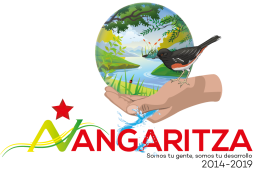 Fecha: Ciudad: Institución: Autoridad: IDENTIFICACIÓN DEL SOLICITANTENombre:					Apellido: Cédula No. Dirección domiciliaria: Teléfono (fijo o celular): PETICIÓN CONCRETA: FORMA DE RECEPCIÓN DE LA INFORMACIÓN SOLICITADA:Retiro de la información en la institución:Email:FORMATO DE ENTREGA:Copia en papel:Cd. 	Formato electrónico digital:				PDF							Word							Excel							Otros